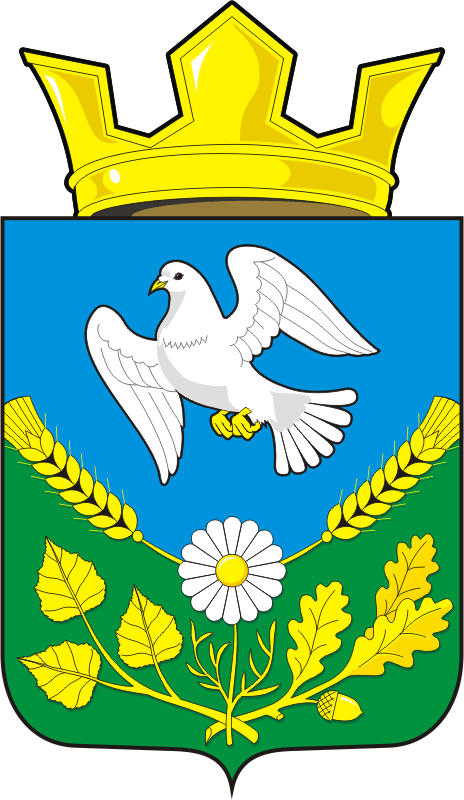 АДМИНИСТРАЦИЯ НАДЕЖДИНСКОГО СЕЛЬСОВЕТАСАРАКТАШСКОГО РАЙОНА ОРЕНБУРГСКОЙ ОБЛАСТИП О С Т А Н О В Л Е Н И Е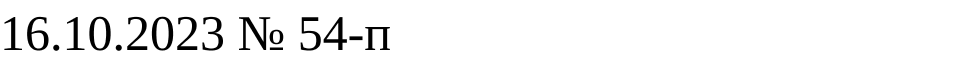 О мерах по обеспечению пожарной безопасности в осенне-зимний период 2023/2024 года на территории муниципального образования Надеждинский сельсовет Саракташского района Оренбургской области В целях обеспечения пожарной безопасности на территории муниципального образования Надеждинский сельсовет Саракташского района в осенне-зимний период  выполнить следующие мероприятия:  - обеспечить круглосуточное дежурство и патрулирование членами добровольных формирований, оперативной группы с целью оперативного обнаружения и реагирование на пожар (согласно Приложению 1);- проработать вопрос по гарантированному оповещению населения в случае ухудшения обстановки.   Довести до жителей сигналы об экстренной эвакуации и порядок действий при их получении. Особое внимание уделить категории маломобильных граждан, проживающих на территории сельсовета;- обеспечить готовность привлечения инженерной (пахотной) техники к ликвидации пожаров. Создать резервы горюче – смазочных материалов;- обеспечить наличие и исправное состояние источников противопожарного водоснабжения, а также доступность подъезда к ним пожарной техники;- обеспечить тесное взаимодействие ЕДДС муниципального образования с экстренными службами (01,02,03);- обеспечить круглосуточное дежурство руководящего состава муниципального образования в целях своевременного реагирования на оперативные события, связанные с пожарами и возможными чрезвычайными ситуациями, на подведомственной территории (согласно Приложению 2);- сформировать в населенных пунктах мобильные группы из числа добровольцев для реагирования на природные пожары. Обеспечить проведение комплекса организационного - технических мероприятий, направленных на усиление охраны прилегающей территории от пожаров, оперативное их обнаружение и тушение (согласно Приложению 3);- быть готовым к реагированию на складывающуюся обстановку на подведомственной территории. Своевременно вводить соответствующий режим функционирования;- активизировать работу административной комиссии муниципального образования по контролю за соблюдением требований, установленных нормативными правовыми актами Правительства Оренбургской области и муниципальных образований в период действия особого противопожарного режима;- взять на контроль все санкционированные и несанкционированные полигоны ТБО (свалки мусора) на предмет загорания;- категорически запретить выжигание сухой травянистой растительности, стерни, пожнивных остатков, палов травы и мусора. 2. Постановление вступает в силу после его официального опубликования в Информационном бюллетене «Надеждинский сельсовет» и подлежит размещению на сайте администрации Надеждинского сельсовета.3.Контроль за исполнением данного постановления оставляю за собой.Глава сельсовета				         О.А.Тимко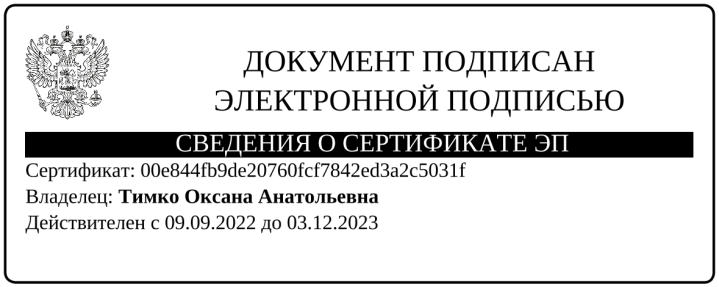 Разослано: администрации сельсовета, ООО «Колос», в прокурору района, в делоПриложение № 1к постановлению администрацииНадеждинского сельсоветаот 16.10.2023 № 54-пСоставоперативной группы муниципального образованияНадеждинский сельсовет Саракташского района Оренбургской области с целью оперативного обнаружения и реагирование на пожарПриложение № 2к постановлению администрацииНадеждинского сельсоветаот 16.10.2023 № 54-пГрафик дежурство руководящего состава муниципального образования в целях своевременного реагирования на оперативные события, связанные с пожарами и возможными чрезвычайными ситуациями, на территории муниципального образования Надеждинский сельсовет Саракташского района Оренбургской областиПриложение № 3к постановлению администрацииНадеждинского сельсоветаот 16.10.2023 № 54-пСоставмобильной группы из числа добровольцев для реагирования на природные пожары на территории муниципального образования Надеждинский сельсовет№п/пНаселенные пунктыМуниципального образованияФамилия, имя, отчествоЗанимаемаядолжностьГрафик дежурства1с. НадеждинкаТимко О.А.Бажанов А.В.глава МО;добровольный пожарныйкруглосуточно2с. ЯковлевкаЯковлева Ю.Л.Ващенко Н.А.специалист сельсовета;добровольный пожарныйкруглосуточно3х.ТуркестанЯковлева Ю.Л.Ващенко Н.А.специалист сельсовета;добровольный пожарныйкруглосуточно№п/пНаселенные пунктыМуниципального образованияФамилия, имя, отчествоЗанимаемаядолжностьГрафик дежурства1с. НадеждинкаТимко О.А.Яковлева Ю.Л.глава сельсовета;специалист сельсоветакруглосуточно2с. ЯковлевкаТимко О.А.Яковлева Ю.Л.глава сельсовета;специалист сельсоветакруглосуточно3х.ТуркестанТимко О.А.Яковлева Ю.Л.глава сельсовета;специалист сельсоветакруглосуточно№п/пНаселенные пунктыМуниципального образованияФамилия, имя, отчествоЗанимаемаядолжностьГрафик дежурства1с. НадеждинкаБажанов А.В.Добровольный пожарный,водитель пожарной машины.круглосуточно2с. ЯковлевкаБажанов А.В.Ващенко Н.А.Водитель пожарной машиныДобровольный пожарныйкруглосуточно3х.ТуркестанБажанов А.В.Ващенко Н.А.Водитель пожарной машиныДобровольный пожарныйкруглосуточно